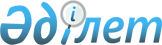 Вопросы Государственной противопожарной службы Комитета Республики Казахстан по чрезвычайным ситуациямПостановление Правительства Республики Казахстан от 18 декабря 1997 г. N 1788

      В соответствии с постановлениями Правительства Республики Казахстан от 12 ноября 1997 г. N 1551 "Вопросы реализации Указа Президента Республики Казахстан от 10 октября 1997 г. N 3655" и от 17 ноября 1997 г. N 1593 "Вопросы Комитета Республики Казахстан по чрезвычайным ситуациям" Правительство Республики Казахстан постановляет: 

      1. (Пункт 1 исключен - постановлением Правительства РК от 27 апреля 1999 г. N 481 P990481_ ) 

      2. Внести в некоторые решения Правительства Республики Казахстан следующие изменения и дополнение: 

      в постановлении Правительства Республики Казахстан от 22 июля 1997 г. N 1143 P971143_ "О мерах по реализации Указа Президента Республики Казахстан от 22 апреля 1997 г. N 3465 "О мерах по дальнейшему реформированию системы правоохранительных органов Республики Казахстан" (САПП Республики Казахстан, 1997 г., N 33, ст. 305): 

      в абзаце первом пункта 1, в пункте 2, в абзаце четвертом пункта 3, в пунктах 4, 5 слова "Государственному комитету", "Государственного комитета" заменить словами "Комитету", "Комитета"; 

      пункт 1 дополнить абзацем следующего содержания: 

      Министерству внутренних дел Республики Казахстан передать Комитету Республики Казахстан по чрезвычайным ситуациям полномочия по управлению имуществом и делами, обеспечивающими функционирование Государственной противопожарной службы"; 

      в пункте 2 слова "высшее училище противопожарной и аварийно-спасательных работ" заменить словами "высшее техническое училище"; 

      в Положении о Департаменте Государственной противопожарной службы Государственного комитета Республики Казахстан по чрезвычайным ситуациям (Департамент Государственной противопожарной службы ГКЧС), утвержденном указанным постановлением: 

      в названии слова "Государственного комитета" заменить словом "Комитета", слово "ГКЧС" исключить; 

      в тексте слова "Государственного комитета" заменить словом "Комитета"; 

      в пункте 4 слова "на казахском и русском языках" заменить словами "на государственном языке"; 

      в приложении к указанному постановлению: 

      в названии слова "Государственного комитета" заменить словом "Комитета"; 

      по строке, порядковый номер 1, слово "ГКЧС" исключить, цифры "42", "41" заменить цифрами "40", "39"; 

      по строке, порядковый номер 2, цифры "23", "20" заменить цифрами "27", "21"; 

      по сроке, порядковый номер 3, цифры "22", "18" заменить цифрами "24", "24"; 

      по сроке, порядковый номер 4, слова "Кокшетауское высшее училище противопожарных и аварийно-спасательных работ" заменить словами "Кокшетауское высшее техническое училище", цифры "80", "65" заменить цифрами "87", "72"; 

      строку, порядковый номер 5, исключить, 

      строки, порядковые номера 6 и 7, считать соответственно строками, порядковые номера 5 и 6; 

      по строке "итого" цифры "180", "9691" заменить цифрами "178", "9690". 

      Сноска. Пункт 2 с изменениями, внесенными постановлениями Правительства РК от 30.06.2005 № 662; от 07.06.2012 № 753 (вводится в действие по истечении двадцати одного календарного дня после первого официального опубликования).

     Премьер-Министр 

  Республики Казахстан 
					© 2012. РГП на ПХВ «Институт законодательства и правовой информации Республики Казахстан» Министерства юстиции Республики Казахстан
				